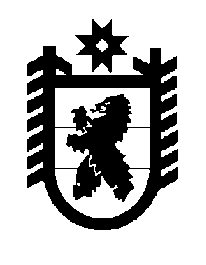 Республика КарелияКондопожский муниципальный районАдминистрация Новинского сельского поселенияПОСТАНОВЛЕНИЕот   12 апреля 2019 года					              	        №9Об утверждении обязательного перечня отдельных видов товаров, работ,услуг, в отношении которых устанавливаются потребительские свойства(в том числе характеристики качества) и иным характеристикам, имеющим влияние на цену отдельных видов товаров, работ, услуги Правил определения требований к закупаемым органами местного самоуправления Новинского сельского поселения отдельным видам товаров, работ, услуг (в том числе предельные  цены товаров, работ, услуг)В соответствии с ч. 5 статьи 19 Федерального закона от 05.04.2013 года № 44-ФЗ «О контрактной системе в сфере закупок товаров, работ, услуг для обеспечения государственных и муниципальных нужд» Администрация Новинского сельского поселения:ПОСТАНОВЛЯЕТ
1. Утвердить обязательный перечень отдельных видов товаров, работ, услуг, в отношении которых устанавливаются потребительские свойства (в том числе характеристики качества) и иным характеристикам, имеющим влияние на цену отдельных видов товаров, работ, услуг согласно Приложению № 1 к настоящему постановлению.2. Утвердить Правила определения требований к закупаемым органами местного самоуправления Новинского сельского поселения отдельным видам товаров, работ, услуг (в том числе предельные  цены товаров, работ, услуг) (далее – Правила) согласно Приложению № 2 к настоящему постановлению. 3. Администрации Новинского сельского поселения разработать в соответствии с Правилами и утвердить Ведомственный перечень в отношении отдельных видов товаров, работ и услуг, не включенных в Обязательный перечень.  4. Настоящее постановление подлежит официальному опубликованию (обнародованию) в «Вестнике Новинского сельского поселения» и на официальном сайте Администрации Кондопожского муниципального района в разделе «Поселения - Новинского сельское поселение».5. Настоящее постановление вступает в силу после подписания.Глава Новинского сельского поселения					В.Б. ЗахаровПриложение № 1 к постановлению АдминистрацииНовинского  сельского поселения от 12.04.2019 №9 Обязательный перечень отдельных видов товаров, работ, услуг, в отношении которых устанавливаются потребительские свойства (в том числе характеристики качества) и иным характеристикам, имеющим влияние на цену отдельных видов товаров, работ, услугПриложение № 2  к постановлению Администрации                                                                     Новинского сельского поселения от  12.04.2019 № 9Правила определения требований к закупаемым органами местного самоуправления Новинского сельского поселения отдельным видам товаров, работ, услуг (в том числе предельные  цены товаров, работ, услуг)1. Настоящие Правила устанавливают порядок определения требований к закупаемым органами местного самоуправления Новинского сельского поселения отдельным видам товаров, работ, услуг (в том числе предельные  цены товаров, работ, услуг).2. Органы местного самоуправления Новинского сельского поселения утверждают соответственно требования к закупаемым отдельным видам товаров, работ, услуг,  их потребительским свойствам (в том числе качеству) и иным характеристикам (в том числе предельным ценам товаров, работ, услуг) по форме  согласно Приложению  к настоящим Правилам (далее – Ведомственный перечень).В Ведомственный перечень подлежат включению отдельные виды товаров, работ, услуг не указанные в Обязательном перечне.3. Отдельные виды товаров, работ, услуг, не включенные в Обязательный перечень, подлежат включению в Ведомственный перечень при условии, если средняя арифметическая сумма значений следующих критериев превышает 20 процентов:а) доля расходов органов местного самоуправления Новинского сельского поселения (казенных учреждений) на приобретение отдельного вида товаров, работ, услуг для обеспечения нужд за отчетный финансовый год в общем объеме расходов этих  органов местного самоуправления Новинского сельского поселения (казенных и бюджетных учреждений)  на приобретение товаров, работ, услуг за отчетный финансовый год;б) доля контрактов  органов местного самоуправления Новинского сельского поселения (казенных и бюджетных учреждений) на приобретение отдельного вида товаров, работ, услуг для обеспечения нужд, заключенных в отчетном финансовом году, в общем количестве контрактов этих  органов местного самоуправления Новинского сельского поселения (казенных учреждений)  на приобретение товаров, работ, услуг, заключенных в отчетном финансовом году.4. Органы местного самоуправления Новинского сельского поселения при включении в Ведомственный перечень отдельных видов товаров, работ, услуг применяют установленные пунктом 3 настоящих Правил критерии исходя из определения их значений в процентном отношении к объему осуществляемых этими органами закупок.5. Органы местного самоуправления Новинского сельского поселения при формировании Ведомственного перечня вправе включить в него дополнительно:а) отдельные виды товаров, работ, услуг, не соответствующие критериям, указанным в пункте 3 настоящих Правил;б) характеристики (свойства) товаров, работ, услуг, не приводящие к необоснованным ограничениям количества участников закупки.6. Значения потребительских свойств и иных характеристик (в том числе предельные цены) отдельных видов товаров, работ, услуг, включенных в Ведомственный перечень, устанавливаются с учетом категорий и (или) групп должностей работников органов местного самоуправления Новинского сельского поселения (казенных учреждений) согласно штатному расписанию.Приложение  к ПравиламВЕДОМСТВЕННЫЙ ПЕРЕЧЕНЬотдельных видов товаров, работ, услуг, их потребительскиесвойства (в том числе качество) и иные характеристики(в том числе предельные цены товаров, работ, услуг) к ним№Код по ОКПДНаименование отдельного вида товаров, работ, услугТребования к потребительским свойствам (в том числе качеству) и иным характеристикам (в том числе предельные цены) отдельных видов товаров, работ, услугТребования к потребительским свойствам (в том числе качеству) и иным характеристикам (в том числе предельные цены) отдельных видов товаров, работ, услугТребования к потребительским свойствам (в том числе качеству) и иным характеристикам (в том числе предельные цены) отдельных видов товаров, работ, услугТребования к потребительским свойствам (в том числе качеству) и иным характеристикам (в том числе предельные цены) отдельных видов товаров, работ, услугТребования к потребительским свойствам (в том числе качеству) и иным характеристикам (в том числе предельные цены) отдельных видов товаров, работ, услугТребования к потребительским свойствам (в том числе качеству) и иным характеристикам (в том числе предельные цены) отдельных видов товаров, работ, услуг№Код по ОКПДНаименование отдельного вида товаров, работ, услугХарактеристикаЕдиница измеренияЕдиница измерения№Код по ОКПДНаименование отдельного вида товаров, работ, услугХарактеристикаКод по ОКЕИНаименованиеГруппа 1
(Руководители)Группа 2 (Иные должности, а также все сотрудники (за исключением должности Программиста-Администратора)Группа 3
(Программист-Администратор)№Код по ОКПДНаименование отдельного вида товаров, работ, услугХарактеристикаКод по ОКЕИНаименованиеГруппа 1
(Руководители)Группа 2 (Иные должности, а также все сотрудники (за исключением должности Программиста-Администратора)Группа 3
(Программист-Администратор)130.02.15Машины вычислительные электронные цифровые прочие, содержащие или не содержащие в одном корпусе одно или два из следующих устройств для автоматической обработки данных: запоминающие устройства, устройства ввода, устройства вывода.
Пояснения по требуемой продукции:
компьютеры персональные настольные, рабочие станции вывода1.130.02.15.2011Компьютеры персональные настольныеТип (моноблок/системный блок и монитор), размер экрана/монитора, тип процессора, частота процессора, размер оперативной памяти, объем накопителя, тип жесткого диска, оптический привод, тип видеоадаптера, операционная система, предустановленное программное обеспечение, предельная цена039, 2553, 383дюйм, гигабайт, рубльМоноблок/ системный блок и монитор, размер экрана не менее 23'', разрешение экрана не менее 1920 на 1080 точек, тип процессора не ниже i3 (или эквивалент), размер оперативной памяти не менее 6 Гбайт, HDD диск не менее 320 Гбайт или SSD диск не менее 128 Гбайт, встроенное ядро видеоадаптера, операционная система не хуже Windows 7 Pro OEM 32бит, цена не более 70 тыс. рублейМоноблок/ системный блок и монитор, размер экрана не менее 21'', разрешение экрана не менее 1920 на 1080 точек, тип процессора не ниже i3 (или эквивалент), размер оперативной памяти не менее 4 Гбайт, HDD диск не менее 320 Гбайт, встроенное ядро видеоадаптера, операционная система не хуже Windows 7 Pro OEM 32бит, цена не более 65 тыс. рублейСистемный блок и монитор, размер экрана 2х24'', разрешение экрана не менее 1920 на 1080 точек, тип процессора не ниже i5 (или эквивалент), размер оперативной памяти не менее 8 Гбайт, HDD диск не менее 500 Гбайт, SSD диск не менее 256 Гбайт, встроенное ядро видеоадаптера, операционная система не хуже Windows 7 Pro OEM 32бит, цена не более 75 тыс. рублей230.02.16Устройства ввода/вывода данных, содержащие или не содержащие в одном корпусе запоминающие устройства. Пояснения по требуемой продукции: принтеры, сканеры, многофункциональные устройства2.130.02.16.194Устройства периферийные многофункциональные (объединенные принтер, фотокопир, сканер, факс и прочие устройства)Количество печатания листов (копий) формата А4/минуту, качество печати, предельная цена383рубльКоличество печатания листов (копий) формата А4 не менее 20 коп/мин, качество печати не хуже 1200dpi.Цена не более 45 тыс. рублейКоличество печатания листов (копий) формата А4 не менее 20 коп/мин, качество печати не хуже 1200dpi.Цена не более 45 тыс. рублейКоличество печатания листов (копий) формата А4 не менее 20 коп/мин, качество печати не хуже 1200dpi.Цена не более 45 тыс. рублей332.20.11Аппаратура передающая для радиосвязи, радиовещания и телевидения.
Пояснения по требуемой продукции: телефоны мобильныетип устройства (телефон/смартфон), поддерживаемые стандарты, операционная система, время работы, метод управления (сенсорный/кнопочный), количество SIM-карт, наличие модулей и интерфейсов (Wi-Fi, Bluetooth, USB, GPS), стоимость годового владения оборудованием (включая договоры технической поддержки, обслуживания, сервисные договоры) из расчета на одного абонента (одну единицу трафика) в течение всего срока службы, предельная цена383рубльНе более 10 тыс. рублейНе более 7 тыс. рублейх436.11.11Мебель для сидения с металлическим каркасомматериал (металл), обивочные материалыПредельное значение - кожа.
Возможные значения:  мебельный (искусственный) мех, искусственная замша (микрофибра),ткань, нетканые материалыПредельное значение - ткань.
Возможные значения:  нетканные материалыПредельное значение - ткань.
Возможные значения:  нетканные материалы4.136.11.11.211Мебель для сидения с металлическим каркасом мягкая (обитая) вращающаяся, с регулирующими высоту приспособлениями, со спинкой, снабженная роликами или полозьямиматериал, обивочный материал383рубльПредельное значение - кожа.
Возможные значения:  мебельный (искусственный) мех, искусственная замша (микрофибра), ткань, нетканые материалы. Цена не более 30 тыс. рублейПредельное значение - ткань.
Возможные значения:  нетканые материалы. Цена не более 8 тыс. рублейПредельное значение - ткань.
Возможные значения:  нетканые материалы. Цена не более 8 тыс. рублей4.236.11.11.311Стулья с металлическим каркасом мягкие (обитые)предельная цена383рубльЦена не более 5 тыс. рублейЦена не более 3 тыс. рублейЦена не более 3 тыс. рублей536.11.12Мебель для сидения с деревянным каркасомматериал (вид древесины), обивочный материалПредельное значение - древесина "ценных" пород (твердо-лиственных и тропических); кожа.
Возможные значения: древесина хвойных и мягколиственных пород: береза, лиственница, сосна, ель; 
 мебельный (искусственный) мех, искусственная замша (микрофибра),ткань, нетканые материалыПредельное значение - искусственная кожа
Возможные значения: древесина хвойных и мягколиственных пород: береза, лиственница, сосна, ель; мебельный (искусственный) мех, искусственная замша (микрофибра), ткань, нетканые материалыПредельное значение - искусственная кожа
Возможные значения: древесина хвойных и мягколиственных пород: береза, лиственница, сосна, ель; мебельный (искусственный) мех, искусственная замша (микрофибра), ткань, нетканые материалы 5.136.11.12.411Мебель для сидения с деревянным каркасом мягкая (обитая) для офисов, учебных заведений, административных помещенийматериал (вид древесины), обивочный материал383рубльПредельное значение - древесина "ценных" пород (твердо-лиственных и тропических); кожа.
Возможные значения: древесина хвойных и мягколиственных пород: береза, лиственница, сосна, ель; 
 мебельный (искусственный) мех, искусственная замша (микрофибра),ткань, нетканые материалы.  Цена не более 65 тыс. рублейПредельное значение - искусственная кожа
Возможные значения: древесина хвойных и мягколиственных пород: береза, лиственница, сосна, ель; мебельный (искусственный) мех, искусственная замша (микрофибра), ткань, нетканые материалы.  Цена не более 40 тыс. рублейПредельное значение - искусственная кожа
Возможные значения: древесина хвойных и мягколиственных пород: береза, лиственница, сосна, ель; мебельный (искусственный) мех, искусственная замша (микрофибра),ткань, нетканые материалы.  Цена не более 40 тыс. рублей5.136.11.12.411Мебель для сидения с деревянным каркасом мягкая (обитая) для офисов, учебных заведений, административных помещенийматериал (вид древесины), обивочный материал383рубльПредельное значение - древесина "ценных" пород (твердо-лиственных и тропических); кожа.
Возможные значения: древесина хвойных и мягколиственных пород: береза, лиственница, сосна, ель; 
 мебельный (искусственный) мех, искусственная замша (микрофибра),ткань, нетканые материалы.  Цена не более 65 тыс. рублейПредельное значение - искусственная кожа
Возможные значения: древесина хвойных и мягколиственных пород: береза, лиственница, сосна, ель; мебельный (искусственный) мех, искусственная замша (микрофибра), ткань, нетканые материалы.  Цена не более 40 тыс. рублейПредельное значение - искусственная кожа
Возможные значения: древесина хвойных и мягколиственных пород: береза, лиственница, сосна, ель; мебельный (искусственный) мех, искусственная замша (микрофибра),ткань, нетканые материалы.  Цена не более 40 тыс. рублей5.136.11.12.411Мебель для сидения с деревянным каркасом мягкая (обитая) для офисов, учебных заведений, административных помещенийматериал (вид древесины), обивочный материал383рубльПредельное значение - древесина "ценных" пород (твердо-лиственных и тропических); кожа.
Возможные значения: древесина хвойных и мягколиственных пород: береза, лиственница, сосна, ель; 
 мебельный (искусственный) мех, искусственная замша (микрофибра),ткань, нетканые материалы.  Цена не более 65 тыс. рублейПредельное значение - искусственная кожа
Возможные значения: древесина хвойных и мягколиственных пород: береза, лиственница, сосна, ель; мебельный (искусственный) мех, искусственная замша (микрофибра), ткань, нетканые материалы.  Цена не более 40 тыс. рублейПредельное значение - искусственная кожа
Возможные значения: древесина хвойных и мягколиственных пород: береза, лиственница, сосна, ель; мебельный (искусственный) мех, искусственная замша (микрофибра),ткань, нетканые материалы.  Цена не более 40 тыс. рублей636.12.12Мебель деревянная для офисов, административных помещений, учебных заведений, учреждений культуры и т.п.материал (вид древисины)Предельное значение - массив древесины "ценных" пород (твердо-лиственных и тропических)
Возможные значения: древесина хвойных и мягколиственных породПредельное значение - Шпонированный МДФ (фасад), ДСП (столешница)
Возможные значения: Ламинированный МДФ (фасад), ДСП (столешница)
в соотв. с ГОСТ 16371-93Предельное значение - Шпонированный МДФ (фасад), ДСП (столешница)
Возможные значения: Ламинированный МДФ (фасад), ДСП (столешница)
в соотв. с ГОСТ 16371-936.136.12.12.111Столы письменные деревянные бестумбовыематериал, предельная цена383рубльПредельное значение: материал массив дерева. Цена не более 15 тыс. рублейПредельное значение: Шпонированный МДФ (фасад), ДСП (столешница)
Возможные значения: Ламинированный МДФ (фасад), ДСП (столешница), в соотв. с ГОСТ 16371-93
Цена не более 8 тыс. рублейПредельное значение: Шпонированный МДФ (фасад), ДСП (столешница)Возможные значения:
Ламинированный МДФ (фасад), ДСП (столешница), 
в соотв. с ГОСТ 16371-93
Цена не более 8 тыс. рублей6.236.12.12.112Столы письменные деревянные с тумбами (однотумбовые, двухтумбовые, трехтумбовые с выносной тумбой)материал, наличие замков, наличие доводчиков, предельная цена383рубльПредельное значение: материал массив дерева, замки на дверках, доводчики на дверках. Цена не более 25 тыс. рублей с одной тумбойПредельное значение: Шпонированный МДФ (фасад), ДСП (столешница)
Возможные значения: Ламинированный МДФ (фасад), ДСП (столешница), замки, доводчики
в соотв. с ГОСТ 16371-93
Цена не более 10 тыс. рублей с одной тумбойПредельное значение: Шпонированный МДФ (фасад), ДСП (столешница)
Возможные значения: Ламинированный МДФ (фасад), ДСП (столешница), замки, доводчики
в соотв. с ГОСТ 16371-93
Цена не более 10 тыс. рублей с одной тумбой6.336.12.12.113Столы-приставки деревянныематериал, наличие замков, наличие доводчиков, предельная цена383рубльПредельное значение: материал массив дерева. Цена не более 10 тыс. рублейПредельное значение: Шпонированный МДФ (фасад), ДСП (столешница)
Возможные значения: Ламинированный МДФ (фасад), ДСП (столешница) 
в соотв. с ГОСТ 16371-93
Цена не более 5 тыс. рублейПредельное значение: Шпонированный МДФ (фасад), ДСП (столешница)
Возможные значения: Ламинированный МДФ (фасад), ДСП (столешница) 
в соотв. с ГОСТ 16371-93
Цена не более 5 тыс. рублей6.436.12.12.115Столы для компьютера деревянныематериал, наличие замков, наличие доводчиков, предельная цена383рубльПредельное значение: материал массив дерева, замки на дверках, доводчики на дверках. Цена не более 15 тыс. рублейПредельное значение: Шпонированный МДФ (фасад), ДСП (столешница)
Возможные значения: Ламинированный МДФ (фасад), ДСП (столешница), замки, доводчики
в соотв. с ГОСТ 16371-93
Цена не более 10 тыс. рублейПредельное значение: Шпонированный МДФ (фасад), ДСП (столешница)
Возможные значения: Ламинированный МДФ (фасад), ДСП (столешница), замки, доводчики
в соотв. с ГОСТ 16371-93
Цена не более 10 тыс. рублей6.536.12.12.131Тумбы деревянные для офисов, административных помещенийматериал, наличие замков, наличие доводчиков, предельная цена383рубльПредельное значение: материал массив дерева, замки на дверках, доводчики на дверках. Цена не более 12 тыс. рублейПредельное значение: Шпонированный МДФ (фасад), ДСП (несущие части)
Возможные значения: Ламинированный МДФ (фасад), ДСП (несущие части), замки, доводчики
в соотв. с ГОСТ 16371-93
Цена не более 8 тыс. рублейПредельное значение: Шпонированный МДФ (фасад), ДСП (несущие части)
Возможные значения: Ламинированный МДФ (фасад), ДСП (несущие части), замки, доводчики
в соотв. с ГОСТ 16371-93
Цена не более 8 тыс. рублей6.636.12.12.132Подставки деревянные для аппаратуры, приборов и т.п. для офисов, административных помещенийматериал, наличие замков, наличие доводчиков, предельная цена383рубльПредельное значение: материал массив дерева. Цена не более 10 тыс. рублейхх6.736.12.12.133Шкафы и полки деревянные для офисов, административных помещенийматериал, наличие замков, наличие доводчиков, предельная цена383рубльПредельное значение: материал массив дерева, замки на дверках, доводчики на дверках. Цена не более 30 тыс. рублейПредельное значение: Шпонированный МДФ (фасад), ДСП (несущие части)
Возможные значения: Ламинированный МДФ (фасад), ДСП (несущие части), замки, доводчики
в соотв. с ГОСТ 16371-93
Цена не более 10 тыс. рублейПредельное значение: Шпонированный МДФ (фасад), ДСП (несущие части)
Возможные значения: Ламинированный МДФ (фасад), ДСП (несущие части), замки, доводчики
в соотв. с ГОСТ 16371-93
Цена не более 10 тыс. рублей6.836.12.12.153Шкафы и полки деревянные для офисов, административных помещений высотой более 80 см прочиематериал, наличие замков, наличие доводчиков, предельная цена383рубльПредельное значение: материал массив дерева, замки на дверках, доводчики на дверках. Цена не более 35 тыс. рублейПредельное значение: Шпонированный МДФ (фасад), ДСП (несущие части)
Возможные значения: Ламинированный МДФ (фасад), ДСП (несущие части), замки, доводчики
в соотв. с ГОСТ 16371-93
Цена не более 12 тыс. рублейПредельное значение: Шпонированный МДФ (фасад), ДСП (несущие части)
Возможные значения: Ламинированный МДФ (фасад), ДСП (несущие части), замки, доводчики
в соотв. с ГОСТ 16371-93
Цена не более 12 тыс. рублейN п/пКод по ОКПДНаименование отдельного вида товаров, работ, услугЕдиница измеренияЕдиница измеренияТребования к потребительским свойствам (в том числе качеству) и иным характеристикам для работников __________________________Требования к потребительским свойствам (в том числе качеству) и иным характеристикам для работников __________________________N п/пКод по ОКПДНаименование отдельного вида товаров, работ, услугКод по ОКЕИнаименованиехарактеристиказначение характеристики